Ayuda Financiera Universitaria deDACA  INFORMACION REQUERIDA DESPUES DE COMPLETAR FAFSA, porfavor complete la siguiente informacion de ti mismo si tu eres el futuro estudiante, o complete con su hijo dependiente si el/ella es el futuro estudiante.Información requerida del estudiante. _____________Primer nombre. ______________Inicial de segundo nombre. ________________________Apellido. Fecha de nacimiento del estudiante: ______________________ (mes/dia/año) Correo electrónico del estudiante: _____________________ Codigo postal del estudiante: __________________________ Numero de Cel. del estudiante: _____________________ Tel. Alternativo: ________________________ 1. Adonde recibis servicios gratis de terminación FAFSA? (Elegir una) o Secundaria ________________________________________(Nombre de la Secundaria) o El sitio de impuesto comunitario __________________________________(Nombre de esta) o Otro _____________________________________________(Porfavor, sea especifico) 2. ¿Está presentando la Solicitud Gratuita de Ayuda Federal para Estudiantes (FAFSA) utilizando información financiera acerca de cualquiera de sus padres biológicos o adoptivos?o Sío No La siguiente información deberá ser completada por el futuro estudiante: 3. Raza (Elegir las que apliquen): o Afro-Americano/Negro o Asiático-Americano/Islas del Pacíficoo Latino/Hispanico o Nativo Americano/Indio Americanoo Blanco/caucásicoo Otro 4. Género: o Masculino o Femenino 5. Ciudadanía o Ciudadano Americano o Residente permanente o Otro 6. ¿Usted o su familia utilizó este servicio gratis de presentación de impuestos el año pasado?o Sí o No o Inseguro 7. ¿Recibió asistencia FAFSA el año pasado?o Sí  o  No 8. ¿Cómo se enteró acerca del servicio de Ayuda Financiera U FAFSA? (marque todas las que apliquen)o Correo o Folleto/Volante o Maestro o Consejero o Amigos y familía o En el sitio de impuestos o Otro _________________________________________________________ 9. ¿Cual es la educación mas alta del padre? (seleccione una) o Ciclo Comun/La escuela media o Colegio/Secundaria o GED o Universidad o mas avanzadoo Otro/no disponible 10. ¿Cuál es la educación mas alta de la madre? (seleccione una) o Ciclo Comun/La escuela media o Colegio/Secundaria o GED o Universidad o mas avanzadoo Otro/no disponible 11. ¿Cuál es su ingreso familiar anual aproximado (según lo informado en el formulario FAFSA)? (seleccione uno)o $60,000 o maso $50,000 - $59,999 o $40,000 - $49,999 o $30,000 - $39,999 o $20,000 - $29,999 o $10,000 - $19,999 o Less than $9,999 o No lo sé. 12. ¿Cuál es la Contribución Familiar Estimada (EFC) que recibió tras la finalización de la FAFSA? (Este número se puede ser encontrado en la página de confirmación después de presentar la FAFSA.)o Estimado EFC (escrito en):_______________ o No aplica. Para las siguientes preguntas, "el próximo año académico" significa desde Junio del 2014 hasta junio del 2015. 
13 Cuando usted llegó aquí hoy, ¿cuáles eran sus planes con respecto a la aplicación o inscribirse en una universidad o una escuela de carrera el próximo año académico - julio 2014 hasta junio de 2015? (Seleccione una)o Ya he aplicado para el próximo curso académico (Ir a la pregunta #14) o Ya me he matriculado para el próximo curso académico (Salte la pregunta #14 y vaya a la #15) o Planeo aplicar o matricularme para la Universidad o escuela de carrera pare el próximo curso académico (Saltela  pregunta #13 y vaya a la #15) o No lo sé (Salte la pregunta #13 y vaya a la #15) 14. Si ya aplicó para el próximo curso académico, ¿Ya ha sido aceptado?o Sí o No 15. ¿En cual de las siguientes instituciones tienes mas interes de aplicar o matricularse? (seleccione una)o cuela vocacional, técnica o comercialo Universidad de comunidad o Universidad de 4 años o otro____________ o No lo sé. 16. ¿Está interesado/a a recibir mas información sobre las siguientes? (seleccione la que aplique) o Otra ayuda financiera estudiantil o Costo de matrícula o Financiamiento para el costo de la Universidad o Otro _____________________________________________ (Porfavor sea especifico) 17. ¿Estás interesado en recibir ayuda adicional con los próximos pasos que tendrá que tomar para inscribirse en la universidad? (marque todas las que apliquen)o Asistencia con el seguimiento del estado de su FAFSA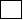 o La revisión de los paquetes de ayuda financiera que recibióo La identificación de oportunidades de becas y ayudaso cómo administrar su dinero mientras estás en la universidado Otro ___________________________________________ (Porfavor sea especifico) Gracias.